Wilsbeschikking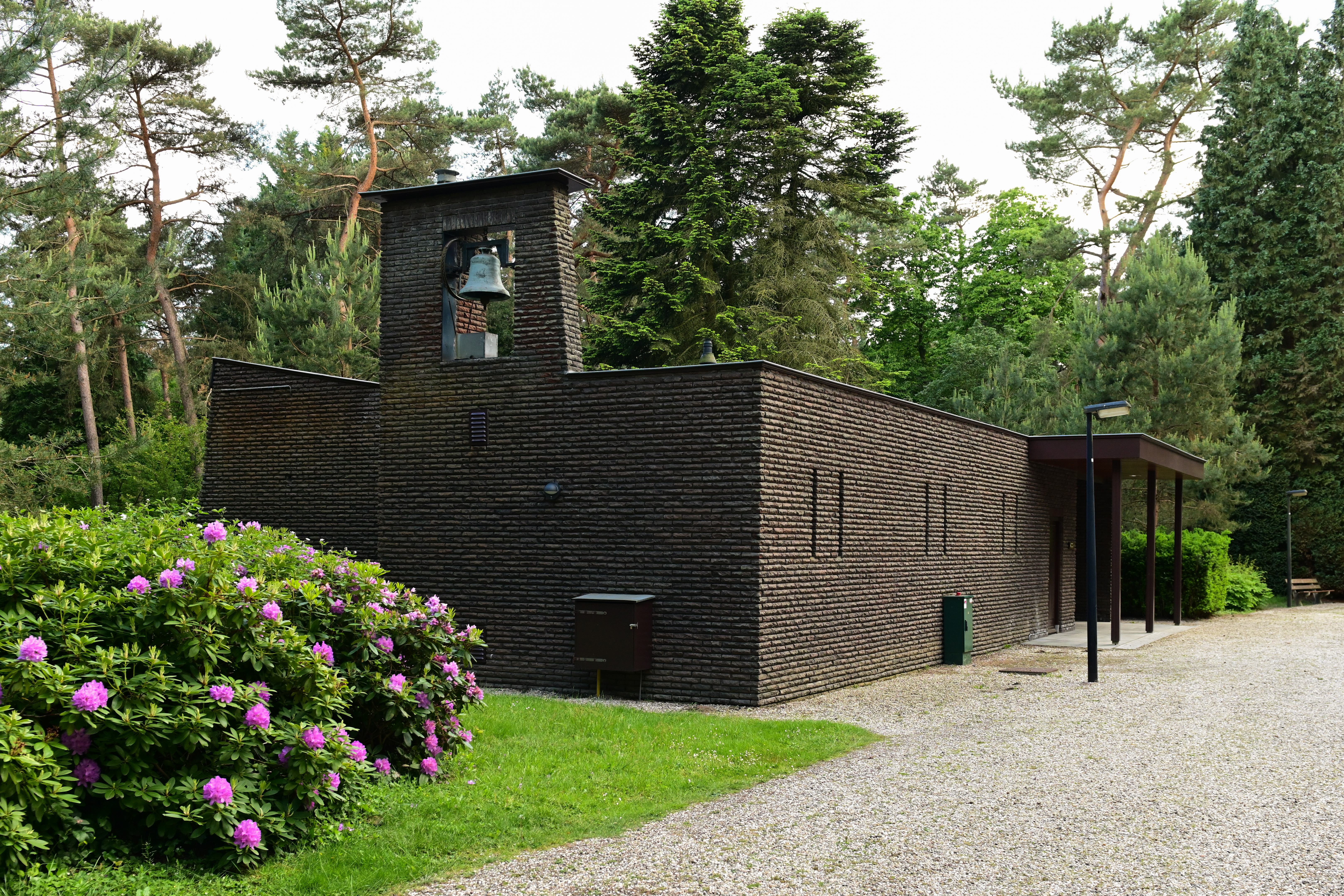 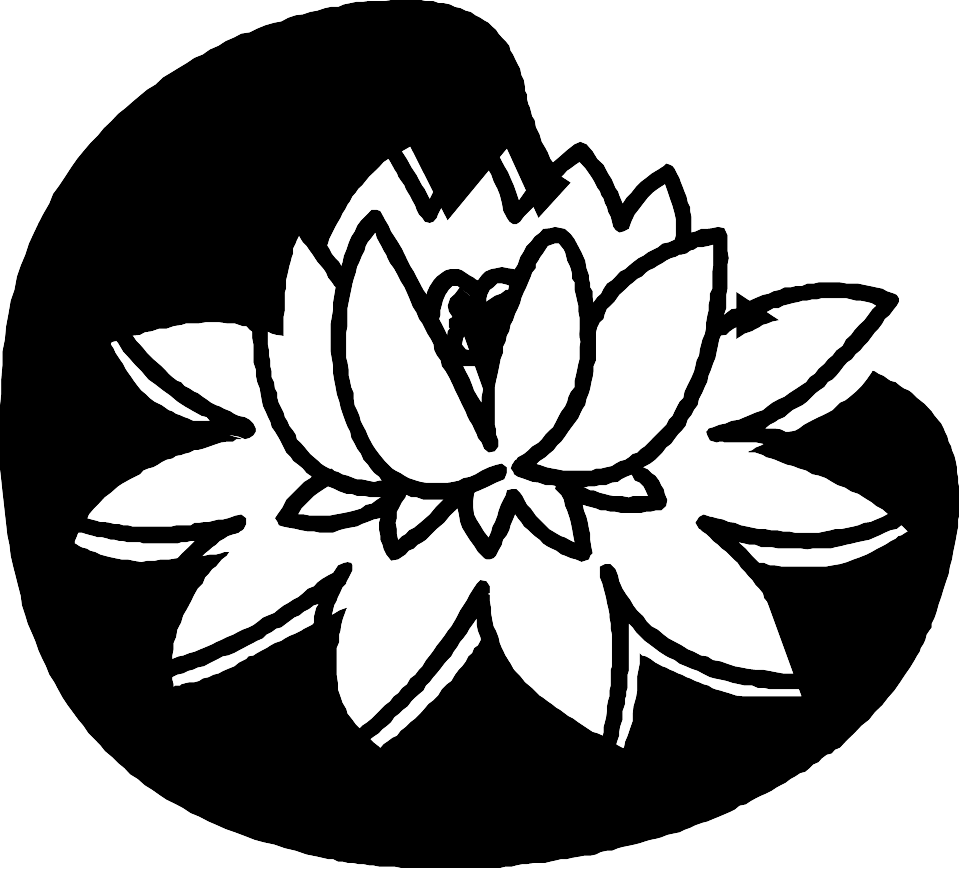 DIEPENVEENSE
BEGRAFENIS VERENIGING	     ONDERGETEKENDE,     Achternaam     _______________________________________Voornamen    ________________________________________Roepnaam     ________________________________________     Adres   _____________________________________________       Postcode  __________  Woonplaats  _____________________                            Geboren op ____________  te __________________________     0   gehuwd met / partner van  ___________________________     0   weduwe / weduwnaar van  ___________________________     0   ongehuwd       0   gescheiden van   ___________________________________     Godsdienst / levensbeschouwing   ________________________     Lid van de Diepenveense Begrafenis Vereniging     0   ja   0   nee     verklaart de navolgende wensen en bepalingen ten           behoeve van zijn / haar uitvaart te hebben vastgelegd     op _________________ te _____________________________     Handtekening   ______________________Het is mijn wens dat ik zal worden:begravengecremeerd BERICHTGEVINGVan mijn overlijden moeten de volgende personen/instellingenonmiddellijk op de hoogte worden gesteld:Huisarts  ________________________Tel._____________Uitvaartleider Diepenveense Begrafenis Vereniging _______________________________ Tel:  0570 -5648003.   _______________________________ Tel. _____________4.  _______________________________  Tel. _____________5.  _______________________________  Tel. _____________     OPBARING EN AFSCHEIDIk wens te worden opgebaard:0    thuis    0 op bed    0  in kist  0    in aula Tjoenerhof   0    elders ___________________________________________0    soort kist  ________________________________________0    kleur  ___________________________________________0    wensen kleding   _________________________________Ik kies voor Thanatopraxie (lichte balseming), conserveren                         van het lichaam 10-13 dagen zonder koeling. Vraag uw uitvaartleider voor meer informatie AFSCHEIDSBEZOEKEr mag gelegenheid zijn voor een afscheidsbezoek0   ja  0   neeEr mag koffie worden aangeboden0   ja  0   nee       UITVAARTDIENST / ROUWDIENSTIk wens een uitvaart:0   in besloten kring  0   in tegenwoordigheid van mijn naaste familie  0   in tegenwoordigheid van familie en vrienden 0   in tegenwoordigheid van familie, vrienden en       belangstellenden0   in stilte Tussen het moment van overlijden en uitvaart is er gelegenheid       om afscheid te nemen:0   voor familie    0  ook voor belangstellenden Ik wens een dienst:0   in de kerk   0   in de aula Tjoenerhof0   elders in   _______________________________________Voorganger  ________________________________________      Ik wens:een opname van de plechtigheid0	livestreaming van de plechtigheid dat tijdens de plechtigheid mogelijkheid gegeven mag      worden om te spreken. een condoleanceregister gebruik van volgauto(s)0	bovenstaande besluiten laat ik aan mijn nabestaanden overBLOEMENik wens geen bloemen 0    ik vind het fijn als er bloemen zijn; 
      mijn voorkeur gaat uit naar:        
      ____________________________________________ 0    in plaats van bloemen graag een gift aan:  	 _______________________IBAN nr _______________MUZIEK0    ik wens geen muziek0    de keuze van muziek laat ik over aan mijn nabestaanden0    wat betreft de muziek gaat mijn voorkeur uit naar:1 ______________________________________________2 ______________________________________________   3 ______________________________________________4 ______________________________________________5 ______________________________________________BEGRAFENISIk wens begraven te worden op begraafplaats: ________________________________ te ______________in een nieuw huurgrafin een bestaand graf waarin ligt begraven:      ______________________________________________grafnr._________klasse______________ 0    in een algemeen grafIk wens gedragen te worden door:familie  0    vrienden/buren  0    externe dragers 0	laat ik aan mijn nabestaanden overIk wens dat de kist:0   	blijft staan op het graf0  	daalt tot op maaihoogte0   	geheel daalt0	laat ik aan mijn nabestaanden overBij de begrafenis mag:gelegenheid gegeven worden tot spreken 0   geen gelegenheid gegeven worden tot sprekenIk wens dat na de begrafenis aan de genodigden:                                                   koffie / thee met ___________________wordt aangeboden0    anders nl  ________________________ in de aula Tjoenerhofelders nl _________________________GRAFMONUMENT / GEDENKSTEEN0    Er is een bestaand grafmonument. De inscriptie dient te      worden aangepast aan de reeds bestaande tekst. 0    Er is geen grafmonument. Ik wens een monument dat aan        de volgende wensen voldoet:       ________________________________________________       ________________________________________________      Ik wens dat de volgende tekst wordt aangebracht:      ________________________________________________      ________________________________________________0	laat ik aan mijn nabestaanden over       De plaatsing van het grafmonument mag verzorgd worden              door :      ________________________________________________CREMATIEIk wens gecremeerd te worden in crematorium: __________________________________ te _____________Aan het eind van de plechtigheid wens ik:0    dat de kist blijft staandat de nabestaanden kunnen meegaan naar de ovenruimte. 0	laat ik aan mijn nabestaanden over Ik wens dat na de plechtigheid aan de genodigden:                                                         0   koffie / thee met ___________________wordt aangeboden0   anders nl _________________________      ASBESTEMMINGIk wens dat mijn as wordt verstrooid:op het terrein van het crematoriumelders  ________________________________________0    laat ik aan mijn nabestaanden overBij de verstrooiing mogen mijn nabestaanden0    wel aanwezig zijn0    niet aanwezig zijnIk wens dat mijn as wordt bijgezet:0   in een asbus in de algemene nis van het crematorium in          afwachting van een nadere beslissing van mijn nabestaanden0   in een urn op het terrein van het crematorium0   in een urnengraf op de begraafplaats: _________________________ te _______________________0   in een bestaand graf waarin ligt begraven:  __________________________________________________        grafnr.________________ klasse  _______________________0  andere bestemming n.l.______________________________ROUWDRUKWERKIk wens dat er rouwbrieven worden verstuurd: 0   nee0   ja, ik heb er al een uitgezocht, nl _____________________0   ja, met foto er op0   laat ik over aan mijn nabestaanden0   anders nl  _______________________________________De adressenlijst voor genodigden is te vinden:  ____________Deze mag worden aangevuld met adressen die voor de       familie van belang zijn.   0   nee 0   ja                                                DANKBETUIGINGIk wens dat er dankbetuigingen worden verstuurd:0   nee0   ja      0  soortgelijke als de rouwbrief              0  anders n.l.________________________________BIDPRENTJESIk wens dat er bidprentjes worden uitgedeeld:0   nee0   ja                                                ADVERTENTIEEen overlijdensadvertentie mag0   niet worden geplaatst0   worden geplaatst in: _______________________________	________________________________________________	________________________________________________Tekst Rouwbrief :Op de rouwbrief en/of advertentie wil ik graag de volgende tekstgedrukt hebben. ( gedicht, of een (bijbel)citaat, etc.):                   BIJZONDERE BESCHIKKING0   Ik heb (een aantal van) mijn organen en weefsels ter           beschikking gesteld voor transplantatie. De papieren                             daarvoor (donorcodicil) draag ik bij me.           Onmiddellijk na mijn overlijden moet door de arts met de volgende instantie worden gebeld.                        _______________________________________________                  0   Ik heb mijn lichaam ter beschikking gesteld aan de                             wetenschap.                       De papieren daarvan zijn opgeborgen in:                                          ______________________________________________	Na mijn overlijden moet worden gehandeld zoals daarin                                  vermeld. TESTAMENT  0   ik heb geen testament         0   ik heb een testament, opgemaakt door notaris                                                   _____________________ te ______________________VERZEKERINGENik heb geen uitvaartpolis0    ik ben verzekerd bij _______________________________  polisnummer ____________________________________        	 De uitvaartpolis bevindt zich              _______________________________________________FINANCIËLE GEGEVENS   Bank  ___________________________________________IBAN nummer  ______________________________________Gemachtigde _______________________________OVERIGE UITVAARTWENSENHeeft u nog andere wensen betreffende uw uitvaart, dan kunt u     die als bijlage toevoegen of hieronder vermelden.Ook als u geen lid bent van onze vereniging kunt u van onze diensten gebruik maken.Contact: Website : www.uitvaartverzorgingdiepenveen.nlWilsbeschikking versie: november 2022